Épreuves NAVHDA-EQC 202113, 14 et 15 août 2021 (NA–UPT–UT)Les épreuves se tiendront à La Durantaye sur le terrain d’entraînement du Club Le Polyvalent.230, rang Hêtrière, La Durantaye QC GPS: 46°47'22.67'' N & 70°53'02.14'' WLe propriétaire et son manieur s’il y a lieu, doivent être membres NAVHDA International;Les membres du club ont la priorité d’inscription jusqu’au 15 avril;Les places seront accordées sur le principe « Premier arrivé, Premier servi » selon l’ordre d’arrivée postale.S’il y avait plus d’inscriptions que de places disponibles, une liste d’attente sera établie.Les frais d’inscription doivent être encaissables le jour de l’envoi.La philosophie NAVHDA encourage l’évaluation des qualités naturelles. Pour être éligible à recevoir un Prix de qualification (I, II ou III), le chien doit être âgé d’au plus 16 mois le jour de son évaluation pour le test de qualités naturelles.Coûts d’inscription :NA : 145 $ / UPT - UT : 180 $Politique de remboursement :Si vous annulez votre inscription avant la date de l’épreuve, vous serez remboursé à 75% s’il y a un remplaçant sur la liste d’attente, en respectant la Charte de capacité des épreuves telle que sanctionnée par NAVHDA. Si annulation sans possibilité de remplacement avant la date de l’épreuve, aucun remboursement sauf pour raison médicale avec certificat du vétérinaire attestant.Comité exécutif du Polyvalent / Chapitre NAVHDA-EQC :Juges invités :Veuillez complétez le formulaire d’inscription suivant à l’écran :
https://www.navhda.org/wp-content/uploads/2018/11/TEST-ENTRY-FORM-2021-0111.pdfPaiement en ligne sur notre site web (ou par chèque) à l’ordre de NAVHDA-EQC et faire parvenir le tout au secrétariat de l’évennement :CLUB LE POLYVALENTa/s Pierre-Alexandre Côté115, de la riveSaint-Henri, QC, G0R 3E0info@lepolyvalent.caInformations sur les Épreuves NAVHDA et Règles :
https://www.navhda.org/wp-content/uploads/2018/11/RulesBook_Rev_8_18.pdf Mise à jour : 8 février 2021/BP________________________________  www.lepolyvalent.ca  _______________________________
Suivez-nous sur Facebook  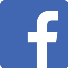  Services, Repas et Hébergement- Aucun repas ne sera servi. Vous devez apporter vos propres collations.- Seul les juges et les bénévoles désignés auront droit à un menu formule Take-Out.- Aucun camping sur le site du Polyvalent.Motel 341 (Sortie 341)
102, route de Beaumont
Beaumont QC G0R 1C0
Tél. et fax : 418-833-4065Motel Parc Beaumont (Sortie 337)	432, route du Fleuve
Beaumont QC G0R 1C0	Tél. : 418-837-3787 / https://motelparcbeaumont.com/fr-frMotel Magistral	374, boulevard St-Pierre
St-Raphaël QC G0R 4C0
Tél. : 418-243-3660 / https://www.motelmagistral.com/Motel-Restaurant de La Plage (Sortie 364 de l’Autoroute 20 E)
195, boul. Blais Est (Route 132)	Berthier-sur-Mer QC G0R 1E0 	Tél. : 418-259-7514 ou 1-866-559-7514 / https://www.moteldelaplage.com/CAMPING Guilmette	152, route du Fleuve	Beaumont QC G0R 1C0		Tél. : 418-837-6900 / https://www.campingguilmette.com/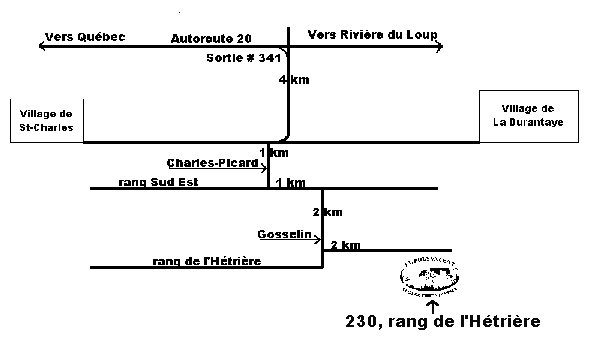 230, rang Hêtrière, La Durantaye QC G0R 1W0GPS: 46°47'22.67'' N & 70°53'02.14'' WMise à jour : 5 août 2020/lg________________________________  www.lepolyvalent.ca  _______________________________
Suivez-nous sur Facebook  Président :Pierre-Alexandre CôtéVice-président :Gilbert TremblaySecrétaire :Bernard PaquetTrésorier :Yves TremblayTest DateSeniorJuge 1Juge 2Apprenti JugeVendredi, 13 août Martin Gagnon, QCGabriel Giroux, NBAECSamedi, 14 aoûtMartin Gagnon, QCGabriel Giroux, NBAECDimanche, 15 aoûtMartin Gagnon, QCGabriel Giroux, NBAEC